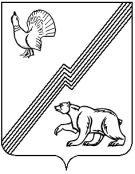 АДМИНИСТРАЦИЯ ГОРОДА ЮГОРСКАХанты-Мансийского автономного округа – Югры ПОСТАНОВЛЕНИЕот      19 января 2018 года                                                                                                       № 144Об утверждении плана проведения оценки фактического воздействия муниципальных нормативных правовых актов города Югорска на 2018 год, в отношении которых была проведена оценка регулирующего воздействия в 2016 годуВ соответствии с постановлением администрации города Югорска от 10.08.2017           № 1941 «Об утверждении Порядка проведения оценки регулирующего воздействия проектов муниципальных нормативных правовых актов города Югорска, экспертизы и фактического воздействия действующих муниципальных нормативных правовых актов, затрагивающих вопросы осуществления предпринимательской и инвестиционной деятельности»:1. Утвердить план проведения оценки фактического воздействия муниципальных нормативных правовых актов города Югорска на 2018 год, в отношении которых была проведена оценка регулирующего воздействия в 2016 году (далее – План) (Приложение).2. Отраслевым (функциональным) органам администрации города Югорска, ответственным за проведение оценки фактического воздействия муниципальных нормативных правовых актов города Югорска, провести оценку фактического воздействия муниципальных нормативных правовых актов в сроки, установленные Планом.3. Департаменту экономического развития и проектного управления администрации города Югорска (И.В. Грудцына) разместить План в специализированном разделе официального сайта администрации города Югорска.Исполняющий обязанностиглавы города Югорска                                                                                                      С.Д. ГолинПриложениек постановлению  администрации города Югорска                                  от 19 января 2018 года № 144План проведения оценки фактического воздействия муниципальныхнормативных правовых актов города Югорска на 2018 год, в отношении которых была проведена оценка регулирующего воздействия в 2016 годуНаименование муниципального нормативного правового акта, подлежащего оценке фактического воздействияСрок проведения оценки фактического воздействияДолжностное лицо, ответственное за проведение оценки фактического воздействия1234Департамент финансов администрации города Югорска1постановление администрации города Югорска от 27.02.2015 № 1339 «О предоставлении бюджетных инвестиций юридическим лицам, не являющимся государственными или муниципальными учреждениями и государственными или муниципальными унитарными предприятиями за счет средств  бюджета города Югорска»майМаслюкова Н.Т., начальник отдела внутреннего аудитаДепартамент экономического развития и проектного управления администрации города Югорска2постановление администрации города Югорска  от 14.03.2016 № 559 «О порядке предоставления субсидий субъектам малого и среднего предпринимательства»апрельЛаптева О.П., начальник отдела развития потребительского рынка и предпринимательства 3постановление администрации города Югорска от 23.03.2016 № 630 «О порядке предоставления грантов в форме субсидий начинающим субъектам малого предпринимательства»апрельЛаптева О.П., начальник отдела развития потребительского рынка и предпринимательства 4постановление администрации города Югорска от 22.03.2016 № 624 «О порядке предоставления грантов в форме субсидий на реализацию проектов в сфере социального предпринимательства»апрельЛаптева О.П., начальник отдела развития потребительского рынка и предпринимательства Департамент муниципальной собственности и градостроительства администрации города Югорска5постановление администрации города Югорска  от 13.02.2015 № 981 «Об утверждении порядка выдачи разрешения на установку некапитальных нестационарных сооружений, произведений монументально-декоративного искусства на территории города Югорска»майКаушкина И.К. , начальник управления архитектуры и градостроительства – главный архитектор6постановление администрации города Югорска от 30.09.2016 № 2367 «Об утверждении Положения о размещении нестационарных торговых объектов на территории города Югорска»октябрьМихай Н.В., начальник юридического отделаДепартамент жилищно-коммунального и строительного комплекса администрации города Югорска7постановление администрации города Югорска  от 23.12.2016 № 3331 «Об утверждении Порядка предоставления субсидии на финансовое обеспечение в целях возмещения затрат производителям товаров (услуг), осуществляющихсвою деятельность на территории города Югорска»декабрьВласова М. В., главный специалист юридического отдела 8постановление администрации города Югорска  от 22.12.2016 № 3287 «О  Порядке предоставления субсидий в целях возмещения недополученных доходов при оказании жилищно-коммунальных услуг населению города Югорска»декабрьВласова М.В., главный специалист юридического отдела9постановление администрации города Югорска от 13.12.2016 № 3147 «Об утверждении Порядка   проведения проверок деятельности управляющих организаций,    осуществляющих управление многоквартирными домами на территории муниципального образования городской округ город Югорск»декабрьВласова М.В., главный специалист юридического отдела10постановление администрации города Югорска от 22.11.2016 № 2874 «Об организации регулярных перевозок пассажиров и багажа автомобильным транспортом по муниципальным маршрутам на территории города Югорска»декабрьАристова М.Е., главный специалист отдела реформирования жилищно-коммунального хозяйстваУправление образования администрации города Югорска11постановление администрации города Югорска от 05.02.2016 № 245 «Об определении уполномоченного органа по предоставлению Сертификата дошкольника и утверждении Порядка предоставления субсидии частным организациям, осуществляющим образовательную деятельность по реализации образовательных программ дошкольного образования»июньГовейлер Татьяна Александровна, главный специалист отдела общего и дополнительного образования детей Управления образования12постановление администрации города Югорска 24.02.2016 № 421 «Об утверждении Порядка предоставления субсидии частным организациям, осуществляющим образовательную деятельность по реализации основных общеобразовательных программ на территории города Югорска» мартСахибгариева Альбина Зуфаровна, главный специалист юридического управления администрации города Югорска